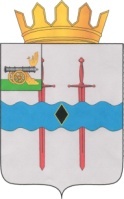 АДМИНИСТРАЦИЯ МУНИЦИПАЛЬНОГО ОБРАЗОВАНИЯ«КАРДЫМОВСКИЙ  РАЙОН» СМОЛЕНСКОЙ ОБЛАСТИ П О С Т А Н О В Л Е Н И Еот     30.06.2022             №  000444В соответствии со статьей 179,179.3 Бюджетного кодекса Российской Федерации, постановлением Администрации муниципального образования «Кардымовский район» Смоленской области от 11.02.2022  № 00069 «Об утверждении Порядка  принятия решений о разработке муниципальных программ, их формирования и реализации в муниципальном образовании «Кардымовский район» Смоленской области»,  руководствуясь Федеральным законом от 06.10.2003 г. № 131-ФЗ «Об общих принципах организации местного самоуправления в Российской Федерации», Администрация муниципального образования «Кардымовский район» Смоленской областипостановляет:1.  Внести в муниципальную программу «Развитие культуры, спорта и туризма на территории муниципального образования «Кардымовский район» Смоленской области», утвержденную постановлением Администрации муниципального образования «Кардымовский район» Смоленской области от 20.04.2022 № 00266 «Об утверждении муниципальной программы «Развитие культуры, спорта и туризма на территории муниципального образования «Кардымовский район» Смоленской области»» (в ред.  от 07.06.2022 №  00390)  следующие изменения:    1.1. В паспорте  муниципальной программы «Развитие культуры, спорта и туризма на территории муниципального образования «Кардымовский район» Смоленской области» позицию «Объемы финансового обеспечения муниципальной программы» изложить в следующей редакции: 1.2. Финансовое обеспечение муниципальной программы «Развитие культуры, спорта и туризма на территории муниципального образования «Кардымовский район» Смоленской области» изложить в следующей редакции:  Финансовое обеспечение муниципальной программы1.3. Структуру муниципальной программы «Развитие культуры, спорта и туризма на территории муниципального образования «Кардымовский район» Смоленской области» дополнить следующими позициями: Структура муниципальной программы1.4. Добавить сведения о региональных проектах муниципальной программы «Развитие культуры, спорта и туризма на территории муниципального образования «Кардымовский район» Смоленской области» и изложить в следующей редакции:Сведения  о региональных проектах «Культурная среда»Показатели реализации комплекса процессных мероприятий 1.5. Добавить сведения о ведомственных проектах муниципальной программы «Развитие культуры, спорта и туризма на территории муниципального образования «Кардымовский район» Смоленской области» и изложить в следующей редакции: Сведения  о  ведомственных проектах «Сохранение культурного и исторического наследия»Показатели реализации комплекса процессных мероприятий2. Сведения о финансировании структурных элементов муниципальной программы на 2022 – 2027 годы изложить в следующей редакции согласно приложению к настоящему постановлению.3. Настоящее постановление разместить на официальном сайте Администрации муниципального образования «Кардымовский район» Смоленской области в сети «Интернет».4. Контроль исполнения настоящего постановления возложить на заместителя Главы муниципального образования «Кардымовский район» Смоленской области (Н.В. Игнатенкова).ПриложениеРаздел 5. Сведения о финансировании структурных элементов муниципальной программы.О внесении изменений в муниципальную программу «Развитие культуры, спорта и туризма на территории муниципального образования «Кардымовский район» Смоленской области», утвержденную постановлением Администрации муниципального образования «Кардымовский район» Смоленской области от 20.04.2022 № 00266 Объемы финансового обеспечения муниципальной программыОбщий объем финансирования составляет 
337 993,20000 руб., из них:-  за счет средств районного бюджета – 335 394,00000 руб.,- областного бюджета – 259,20000 руб.,- федерального бюджета – 0,00000 руб.,- иные источники – 2 340,00000 руб.По годам объем финансирования будет следующим:2022 год (всего) – 59057,50000 руб.,  из них:-  за счет средств районного бюджета – 58581,10000 руб.,- областного бюджета – 86,40000 руб.,- федерального бюджета – 0,0000 руб.,- иные источники – 390,0000 руб.,2023 год (всего) – 54794,10000 тыс. руб., из них:-  за счет средств районного бюджета – 54317,70000 руб., - областного бюджета – 86,40000 руб.,- федерального бюджета – 0,00000 руб.,- иные источники – 390,00000 руб.,2024 год (всего) – 56100,2000 руб., из них:-  за счет средств районного бюджета – 55 623,80000 руб.,- областного бюджета – 86,40000 руб.,- федерального бюджета – 0,00000 руб.,- иные источники – 390,00000 тыс. руб.,2025 год (всего) – 56013,80000 руб., из них:-  за счет средств районного бюджета – 55623,80000 руб.,- областного бюджета – 0,00000 руб.,- федерального бюджета – 0,00000 руб.,- иные источники – 390,00000 руб.,2026 год (всего) – 56013,80000 руб., из них:-  за счет средств районного бюджета – 55623,80000 руб.,- областного бюджета – 0,00000 руб.,- федерального бюджета – 0,00000 руб.,- иные источники – 390,00000 руб.,2027 год (всего) – 56013,80000 руб., из них:-  за счет средств районного бюджета – 55623,80000 руб.,- областного бюджета – 0,00000 руб.,- федерального бюджета – 0,00000 руб.,- иные источники – 390,00000 руб.Наименование муниципальной программы, структурного элемента / источник финансового обеспеченияВсегоОбъем финансового обеспечения по годам реализации, рублейОбъем финансового обеспечения по годам реализации, рублейОбъем финансового обеспечения по годам реализации, рублейОбъем финансового обеспечения по годам реализации, рублейОбъем финансового обеспечения по годам реализации, рублейОбъем финансового обеспечения по годам реализации, рублейНаименование муниципальной программы, структурного элемента / источник финансового обеспеченияВсего20222023202320252026202712345678Муниципальная программа  (всего), в том числе:337993,2000059057,5000054794,1000056100,2000056013,8000056013,8000056013,80000Районный бюджет335394,0000058581,1000054317,7000055623,8000055623,8000055623,8000055623,80000Областной бюджет259,2000086,4000086,4000086,400000,000000,000000,00000Федеральный бюджет0,000000,000000,000000,000000,000000,000000,00000Иные источники2340,00000390,00000390,00000390,00000390,00000390,00000390,00000№ п/пЗадача структурного элементаКраткое описание ожидаемых эффектов от реализации задачи структурного элементаСвязь с показателямиСвязь с показателями123441. Региональный проект «Культурная среда»1. Региональный проект «Культурная среда»1. Региональный проект «Культурная среда»1. Региональный проект «Культурная среда»1. Региональный проект «Культурная среда»1.1приобретение передвижного многофункционального культурного центра (автоклуб) для обслуживания населения районарасширена практика выездных мероприятий, реализуемых учреждениями культуры в муниципальных образованиях Смоленской области, активизирован культурный обмен между территориями с целью популяризации искусстварасширена практика выездных мероприятий, реализуемых учреждениями культуры в муниципальных образованиях Смоленской области, активизирован культурный обмен между территориями с целью популяризации искусстваколичество зрителей, посетивших мероприятия, проводимые культурно-досуговыми учреждениями;                             число посещений культурных мероприятий2. Ведомственный проект «Сохранение культурного и исторического наследия» 2. Ведомственный проект «Сохранение культурного и исторического наследия» 2. Ведомственный проект «Сохранение культурного и исторического наследия» 2. Ведомственный проект «Сохранение культурного и исторического наследия» 2. Ведомственный проект «Сохранение культурного и исторического наследия» 2.1обеспечение развития и укрепления материально-технической базы домов культуры в населенных пунктах с числом жителей до 50 тысяч человек )выполнение работ по капитальному ремонту сельских учреждений культуры  выполнение работ по капитальному ремонту сельских учреждений культуры  повышение качества предоставления населению  услуг в сфере культуры в сельской местности, увеличение показателя посещаемости сельских учреждений культуры  2.2поддержка отрасли культуры (комплектование книжных фондов библиотек)сохранение и развитие библиотечного деласохранение и развитие библиотечного делаколичество экземпляров новых поступлений в библиотечные фонды общедоступных библиотекОтветственный за выполнение комплекса процессных мероприятийНачальник отдела культуры Администрации муниципального образования «Кардымовский район» Смоленской области Бородавкина Ангелина ВитольдасовнаСвязь с муниципальной программоймуниципальная  программа «Развитие культуры, спорта и туризма на территории муниципального образования «Кардымовский район» Смоленской области»№ п/пНаименование показателя реализацииЕдиница измеренияБазовое значение показателя реализации (2021 год)Планируемое значение показателя реализации Планируемое значение показателя реализации Планируемое значение показателя реализации Планируемое значение показателя реализации Планируемое значение показателя реализации Планируемое значение показателя реализации № п/пНаименование показателя реализацииЕдиница измеренияБазовое значение показателя реализации (2021 год)2022 год2023 год2024 год2025 год2026 год2027 год123456789101приобретение передвижного многофункционального культурного центра (автоклуб) для обслуживания населения районашт.0100000Ответственный за выполнение комплекса процессных мероприятийНачальник отдела культуры Администрации муниципального образования «Кардымовский район» Смоленской области Бородавкина Ангелина ВитольдасовнаСвязь с муниципальной программоймуниципальная  программа «Развитие культуры, спорта и туризма на территории муниципального образования «Кардымовский район» Смоленской области»№ п/пНаименование показателя реализацииЕдиница измеренияБазовое значение показателя реализации (2021 год)Планируемое значение показателя реализации Планируемое значение показателя реализации Планируемое значение показателя реализации Планируемое значение показателя реализации Планируемое значение показателя реализации Планируемое значение показателя реализации № п/пНаименование показателя реализацииЕдиница измеренияБазовое значение показателя реализации (2021 год)2022 год2023 год2024 год2025 год2026 год2027 год123456789101Количество посещений культурно-досуговых мероприятийчел.93 30493 31093 31593 31993 32693 33393 3402Количество новых поступлений в библиотечные фонды    шт.8769009501000105011001150Глава муниципального образования  «Кардымовский район» Смоленской области П.П. Никитенков№ п/п№ п/пНаименованиеУчастник муниципальной программыИсточник финансового обеспеченияИсточник финансового обеспеченияОбъем средств на реализацию муниципальной программы на очередной финансовый год и плановый период (тыс. рублей)Объем средств на реализацию муниципальной программы на очередной финансовый год и плановый период (тыс. рублей)Объем средств на реализацию муниципальной программы на очередной финансовый год и плановый период (тыс. рублей)Объем средств на реализацию муниципальной программы на очередной финансовый год и плановый период (тыс. рублей)Объем средств на реализацию муниципальной программы на очередной финансовый год и плановый период (тыс. рублей)Объем средств на реализацию муниципальной программы на очередной финансовый год и плановый период (тыс. рублей)Объем средств на реализацию муниципальной программы на очередной финансовый год и плановый период (тыс. рублей)Объем средств на реализацию муниципальной программы на очередной финансовый год и плановый период (тыс. рублей)Объем средств на реализацию муниципальной программы на очередной финансовый год и плановый период (тыс. рублей)Объем средств на реализацию муниципальной программы на очередной финансовый год и плановый период (тыс. рублей)Объем средств на реализацию муниципальной программы на очередной финансовый год и плановый период (тыс. рублей)Объем средств на реализацию муниципальной программы на очередной финансовый год и плановый период (тыс. рублей)Объем средств на реализацию муниципальной программы на очередной финансовый год и плановый период (тыс. рублей)Объем средств на реализацию муниципальной программы на очередной финансовый год и плановый период (тыс. рублей)№ п/п№ п/пНаименованиеУчастник муниципальной программыИсточник финансового обеспеченияИсточник финансового обеспеченияВсегоВсего2022 год2022 год2023 год2023 год2024 год2024 год2025 год2025 год2026 год2026 год2027 год2027 год1.  Региональный проект «Культурная среда»1.  Региональный проект «Культурная среда»1.  Региональный проект «Культурная среда»1.  Региональный проект «Культурная среда»1.  Региональный проект «Культурная среда»1.  Региональный проект «Культурная среда»1.  Региональный проект «Культурная среда»1.  Региональный проект «Культурная среда»1.  Региональный проект «Культурная среда»1.  Региональный проект «Культурная среда»1.  Региональный проект «Культурная среда»1.  Региональный проект «Культурная среда»1.  Региональный проект «Культурная среда»1.  Региональный проект «Культурная среда»1.  Региональный проект «Культурная среда»1.  Региональный проект «Культурная среда»1.  Региональный проект «Культурная среда»1.  Региональный проект «Культурная среда»1.  Региональный проект «Культурная среда»1.  Региональный проект «Культурная среда»1.11.1Субсидии на государственную поддержку отрасли культуры (обеспечение учреждений культуры специализированным автотранспортом)МБУК «ЦКС»Районный бюджетРайонный бюджет47,8079847,8079847,8079847,807980,000000,000000,000000,000000,000000,000000,000000,000000,000000,000001.11.1Субсидии на государственную поддержку отрасли культуры (обеспечение учреждений культуры специализированным автотранспортом)МБУК «ЦКС»Областной бюджетОбластной бюджет0,000000,000000,000000,000000,000000,000000,000000,000000,000000,000000,000000,000000,000000,000001.11.1Субсидии на государственную поддержку отрасли культуры (обеспечение учреждений культуры специализированным автотранспортом)МБУК «ЦКС»Федеральный бюджетФедеральный бюджет0,000000,000000,000000,000000,000000,000000,000000,000000,000000,000000,000000,000000,000000,000001.11.1Субсидии на государственную поддержку отрасли культуры (обеспечение учреждений культуры специализированным автотранспортом)МБУК «ЦКС»Иные источникиИные источники0,000000,000000,000000,000000,000000,000000,000000,000000,000000,000000,000000,000000,000000,00000Итого по комплексу процессных мероприятийИтого по комплексу процессных мероприятийИтого по комплексу процессных мероприятийИтого по комплексу процессных мероприятий47,8079847,8079847,8079847,807980,000000,000000,000000,000000,000000,000000,000000,000000,000000,00000Итого по комплексу процессных мероприятийИтого по комплексу процессных мероприятийИтого по комплексу процессных мероприятийИтого по комплексу процессных мероприятийРайонный бюджетРайонный бюджет47,8079847,8079847,8079847,807980,000000,000000,000000,000000,000000,000000,000000,000000,000000,00000Итого по комплексу процессных мероприятийИтого по комплексу процессных мероприятийИтого по комплексу процессных мероприятийИтого по комплексу процессных мероприятийОбластной бюджетОбластной бюджет0,000000,000000,000000,000000,000000,000000,000000,000000,000000,000000,000000,000000,000000,00000Итого по комплексу процессных мероприятийИтого по комплексу процессных мероприятийИтого по комплексу процессных мероприятийИтого по комплексу процессных мероприятийФедеральный бюджетФедеральный бюджет0,000000,000000,000000,000000,000000,000000,000000,000000,000000,000000,000000,000000,000000,00000Итого по комплексу процессных мероприятийИтого по комплексу процессных мероприятийИтого по комплексу процессных мероприятийИтого по комплексу процессных мероприятийИные источникиИные источники0,000000,000000,000000,000000,000000,000000,000000,000000,000000,000000,000000,000000,000000,000002.  Ведомственный проект «Сохранение культурного и исторического наследия»2.  Ведомственный проект «Сохранение культурного и исторического наследия»2.  Ведомственный проект «Сохранение культурного и исторического наследия»2.  Ведомственный проект «Сохранение культурного и исторического наследия»2.  Ведомственный проект «Сохранение культурного и исторического наследия»2.  Ведомственный проект «Сохранение культурного и исторического наследия»2.  Ведомственный проект «Сохранение культурного и исторического наследия»2.  Ведомственный проект «Сохранение культурного и исторического наследия»2.  Ведомственный проект «Сохранение культурного и исторического наследия»2.  Ведомственный проект «Сохранение культурного и исторического наследия»2.  Ведомственный проект «Сохранение культурного и исторического наследия»2.  Ведомственный проект «Сохранение культурного и исторического наследия»2.  Ведомственный проект «Сохранение культурного и исторического наследия»2.  Ведомственный проект «Сохранение культурного и исторического наследия»2.  Ведомственный проект «Сохранение культурного и исторического наследия»2.  Ведомственный проект «Сохранение культурного и исторического наследия»2.  Ведомственный проект «Сохранение культурного и исторического наследия»2.  Ведомственный проект «Сохранение культурного и исторического наследия»2.  Ведомственный проект «Сохранение культурного и исторического наследия»2.  Ведомственный проект «Сохранение культурного и исторического наследия»2.12.1Субсидии на обеспечение развития и укрепления материально-технической базы домов культуры в населенных пунктах с числом жителей до 50 тысяч человек )МБУК «ЦБС»Районный бюджетРайонный бюджет4,040004,040004,040004,040000,000000,000000,000000,000000,000000,000000,000000,000000,000000,000002.12.1Субсидии на обеспечение развития и укрепления материально-технической базы домов культуры в населенных пунктах с числом жителей до 50 тысяч человек )МБУК «ЦБС»Областной бюджетОбластной бюджет0,000000,000000,000000,000000,000000,000000,000000,000000,000000,000000,000000,000000,000000,000002.12.1Субсидии на обеспечение развития и укрепления материально-технической базы домов культуры в населенных пунктах с числом жителей до 50 тысяч человек )МБУК «ЦБС»Федеральный бюджетФедеральный бюджет0,000000,000000,000000,000000,000000,000000,000000,000000,000000,000000,000000,000000,000000,000002.12.1Субсидии на обеспечение развития и укрепления материально-технической базы домов культуры в населенных пунктах с числом жителей до 50 тысяч человек )МБУК «ЦБС»Иные источникиИные источники0,000000,000000,000000,000000,000000,000000,000000,000000,000000,000000,000000,000000,000000,000002.22.2Государственная поддержка отрасли культуры (комплектование книжных фондов библиотек)МБУК «ЦКС»Районный бюджетРайонный бюджет0,332910,332910,332910,332910,000000,000000,000000,000000,000000,000000,000000,000000,000000,000002.22.2Государственная поддержка отрасли культуры (комплектование книжных фондов библиотек)МБУК «ЦКС»Областной бюджетОбластной бюджет0,000000,000000,000000,000000,000000,000000,000000,000000,000000,000000,000000,000000,000000,000002.22.2Государственная поддержка отрасли культуры (комплектование книжных фондов библиотек)МБУК «ЦКС»Федеральный бюджетФедеральный бюджет0,000000,000000,000000,000000,000000,000000,000000,000000,000000,000000,000000,000000,000000,000002.22.2Государственная поддержка отрасли культуры (комплектование книжных фондов библиотек)МБУК «ЦКС»Иные источникиИные источники0,000000,000000,000000,000000,000000,000000,000000,000000,000000,000000,000000,000000,000000,00000Итого по комплексу процессных мероприятийИтого по комплексу процессных мероприятийИтого по комплексу процессных мероприятийИтого по комплексу процессных мероприятий4,372914,372914,372914,372910,000000,000000,000000,000000,000000,000000,000000,000000,000000,00000Итого по комплексу процессных мероприятийИтого по комплексу процессных мероприятийИтого по комплексу процессных мероприятийИтого по комплексу процессных мероприятийРайонный бюджетРайонный бюджет4,372914,372914,372914,372910,000000,000000,000000,000000,000000,000000,000000,000000,000000,00000Итого по комплексу процессных мероприятийИтого по комплексу процессных мероприятийИтого по комплексу процессных мероприятийИтого по комплексу процессных мероприятийОбластной бюджетОбластной бюджет0,000000,000000,000000,000000,000000,000000,000000,000000,000000,000000,000000,000000,000000,00000Итого по комплексу процессных мероприятийИтого по комплексу процессных мероприятийИтого по комплексу процессных мероприятийИтого по комплексу процессных мероприятийФедеральный бюджетФедеральный бюджет0,000000,000000,000000,000000,000000,000000,000000,000000,000000,000000,000000,000000,000000,00000Итого по комплексу процессных мероприятийИтого по комплексу процессных мероприятийИтого по комплексу процессных мероприятийИтого по комплексу процессных мероприятийИные источникиИные источники0,000000,000000,000000,000000,000000,000000,000000,000000,000000,000000,000000,000000,000000,000003. Комплекс процессных мероприятий «Организация культурно-досугового обслуживания населения»3. Комплекс процессных мероприятий «Организация культурно-досугового обслуживания населения»3. Комплекс процессных мероприятий «Организация культурно-досугового обслуживания населения»3. Комплекс процессных мероприятий «Организация культурно-досугового обслуживания населения»3. Комплекс процессных мероприятий «Организация культурно-досугового обслуживания населения»3. Комплекс процессных мероприятий «Организация культурно-досугового обслуживания населения»3. Комплекс процессных мероприятий «Организация культурно-досугового обслуживания населения»3. Комплекс процессных мероприятий «Организация культурно-досугового обслуживания населения»3. Комплекс процессных мероприятий «Организация культурно-досугового обслуживания населения»3. Комплекс процессных мероприятий «Организация культурно-досугового обслуживания населения»3. Комплекс процессных мероприятий «Организация культурно-досугового обслуживания населения»3. Комплекс процессных мероприятий «Организация культурно-досугового обслуживания населения»3. Комплекс процессных мероприятий «Организация культурно-досугового обслуживания населения»3. Комплекс процессных мероприятий «Организация культурно-досугового обслуживания населения»3. Комплекс процессных мероприятий «Организация культурно-досугового обслуживания населения»3. Комплекс процессных мероприятий «Организация культурно-досугового обслуживания населения»3. Комплекс процессных мероприятий «Организация культурно-досугового обслуживания населения»3. Комплекс процессных мероприятий «Организация культурно-досугового обслуживания населения»3. Комплекс процессных мероприятий «Организация культурно-досугового обслуживания населения»3.1Расходы на обеспечение деятельности       муниципальных учрежденийРасходы на обеспечение деятельности       муниципальных учрежденийМБУК «ЦКС»Районный бюджет121385,25202121385,2520219470,2520219470,2520219899,0000019899,0000020504,0000020504,0000020504,0000020504,0000020504,0000020504,0000020504,0000020504,000003.1Расходы на обеспечение деятельности       муниципальных учрежденийРасходы на обеспечение деятельности       муниципальных учрежденийМБУК «ЦКС»Областной бюджет0,000000,000000,000000,000000,000000,000000,000000,000000,000000,000000,000000,000000,000000,000003.1Расходы на обеспечение деятельности       муниципальных учрежденийРасходы на обеспечение деятельности       муниципальных учрежденийМБУК «ЦКС»Федеральный бюджет0,000000,000000,000000,000000,000000,000000,000000,000000,000000,000000,000000,000000,000000,000003.1Расходы на обеспечение деятельности       муниципальных учрежденийРасходы на обеспечение деятельности       муниципальных учрежденийМБУК «ЦКС»Иные источники780,00000780,00000130,00000130,00000130,00000130,00000130,00000130,00000130,00000130,00000130,00000130,00000130,00000130,00000Итого по комплексу процессных мероприятийИтого по комплексу процессных мероприятийИтого по комплексу процессных мероприятийИтого по комплексу процессных мероприятий122165,25202122165,2520219600,2520219600,2520220029,0000020029,0000020634,0000020634,0000020634,0000020634,0000020634,0000020634,0000020634,0000020634,00000Итого по комплексу процессных мероприятийИтого по комплексу процессных мероприятийИтого по комплексу процессных мероприятийИтого по комплексу процессных мероприятийРайонный бюджет121385,25202121385,2520219470,2520219470,2520219899,0000019899,0000020504,0000020504,0000020504,0000020504,0000020504,0000020504,0000020504,0000020504,00000Итого по комплексу процессных мероприятийИтого по комплексу процессных мероприятийИтого по комплексу процессных мероприятийИтого по комплексу процессных мероприятийОбластной бюджет0,000000,000000,000000,000000,000000,000000,000000,000000,000000,000000,000000,000000,000000,00000Итого по комплексу процессных мероприятийИтого по комплексу процессных мероприятийИтого по комплексу процессных мероприятийИтого по комплексу процессных мероприятийФедеральный бюджет0,000000,000000,000000,000000,000000,000000,000000,000000,000000,000000,000000,000000,000000,00000Итого по комплексу процессных мероприятийИтого по комплексу процессных мероприятийИтого по комплексу процессных мероприятийИтого по комплексу процессных мероприятийИные источники780,00000780,00000130,00000130,00000130,00000130,00000130,00000130,00000130,00000130,00000130,00000130,00000130,00000130,000004. Комплекс процессных мероприятий «Развитие библиотечного обслуживания»4. Комплекс процессных мероприятий «Развитие библиотечного обслуживания»4. Комплекс процессных мероприятий «Развитие библиотечного обслуживания»4. Комплекс процессных мероприятий «Развитие библиотечного обслуживания»4. Комплекс процессных мероприятий «Развитие библиотечного обслуживания»4. Комплекс процессных мероприятий «Развитие библиотечного обслуживания»4. Комплекс процессных мероприятий «Развитие библиотечного обслуживания»4. Комплекс процессных мероприятий «Развитие библиотечного обслуживания»4. Комплекс процессных мероприятий «Развитие библиотечного обслуживания»4. Комплекс процессных мероприятий «Развитие библиотечного обслуживания»4. Комплекс процессных мероприятий «Развитие библиотечного обслуживания»4. Комплекс процессных мероприятий «Развитие библиотечного обслуживания»4. Комплекс процессных мероприятий «Развитие библиотечного обслуживания»4. Комплекс процессных мероприятий «Развитие библиотечного обслуживания»4. Комплекс процессных мероприятий «Развитие библиотечного обслуживания»4. Комплекс процессных мероприятий «Развитие библиотечного обслуживания»4. Комплекс процессных мероприятий «Развитие библиотечного обслуживания»4. Комплекс процессных мероприятий «Развитие библиотечного обслуживания»4. Комплекс процессных мероприятий «Развитие библиотечного обслуживания»4.1Расходы на обеспечение деятельности муниципальных учрежденийРасходы на обеспечение деятельности муниципальных учрежденийМБУК «ЦБС»Районный бюджет46820,4670946820,467097271,767097271,767097631,900007631,900007979,200007979,200007979,200007979,200007979,200007979,200007979,200007979,200004.1Расходы на обеспечение деятельности муниципальных учрежденийРасходы на обеспечение деятельности муниципальных учрежденийМБУК «ЦБС»Областной бюджет0,000000,000000,000000,000000,000000,000000,000000,000000,000000,000000,000000,000000,000000,000004.1Расходы на обеспечение деятельности муниципальных учрежденийРасходы на обеспечение деятельности муниципальных учрежденийМБУК «ЦБС»Федеральный бюджет0,000000,000000,000000,000000,000000,000000,000000,000000,000000,000000,000000,000000,000000,000004.1Расходы на обеспечение деятельности муниципальных учрежденийРасходы на обеспечение деятельности муниципальных учрежденийМБУК «ЦБС»Иные источники120,00000120,0000020,0000020,0000020,0000020,0000020,0000020,0000020,0000020,0000020,0000020,0000020,0000020,000004.2Пополнение библиотечных фондов муниципальных библиотекПополнение библиотечных фондов муниципальных библиотекМБУК «ЦБС»Районный бюджет600,00000600,00000100,00000100,00000100,00000100,00000100,00000100,00000100,00000100,00000100,00000100,00000100,00000100,000004.2Пополнение библиотечных фондов муниципальных библиотекПополнение библиотечных фондов муниципальных библиотекМБУК «ЦБС»Областной бюджет0,000000,000000,000000,000000,000000,000000,000000,000000,000000,000000,000000,000000,000000,000004.2Пополнение библиотечных фондов муниципальных библиотекПополнение библиотечных фондов муниципальных библиотекМБУК «ЦБС»Федеральный бюджет0,000000,000000,000000,000000,000000,000000,000000,000000,000000,000000,000000,000000,000000,000004.2Пополнение библиотечных фондов муниципальных библиотекПополнение библиотечных фондов муниципальных библиотекМБУК «ЦБС»Иные источники0,000000,000000,000000,000000,000000,000000,000000,000000,000000,000000,000000,000000,000000,00000Итого по комплексу процессных мероприятийИтого по комплексу процессных мероприятийИтого по комплексу процессных мероприятийИтого по комплексу процессных мероприятий47540,4670947540,467097391,767097391,767097751,900007751,900008099,200008099,200008099,200008099,200008099,200008099,200008099,200008099,20000Итого по комплексу процессных мероприятийИтого по комплексу процессных мероприятийИтого по комплексу процессных мероприятийИтого по комплексу процессных мероприятийРайонный бюджет47420,4670947420,467097371,767097371,767097731,900007731,900008079,200008079,200008079,200008079,200008079,200008079,200008079,200008079,20000Итого по комплексу процессных мероприятийИтого по комплексу процессных мероприятийИтого по комплексу процессных мероприятийИтого по комплексу процессных мероприятийОбластной бюджет0,000000,000000,000000,000000,000000,000000,000000,000000,000000,000000,000000,000000,000000,00000Итого по комплексу процессных мероприятийИтого по комплексу процессных мероприятийИтого по комплексу процессных мероприятийИтого по комплексу процессных мероприятийФедеральный бюджет0,000000,000000,000000,000000,000000,000000,000000,000000,000000,000000,000000,000000,000000,00000Итого по комплексу процессных мероприятийИтого по комплексу процессных мероприятийИтого по комплексу процессных мероприятийИтого по комплексу процессных мероприятийИные источники120,00000120,0000020,0000020,0000020,0000020,0000020,0000020,0000020,0000020,0000020,0000020,0000020,0000020,000005. Комплекс процессных мероприятий «Развитие музейной деятельности»5. Комплекс процессных мероприятий «Развитие музейной деятельности»5. Комплекс процессных мероприятий «Развитие музейной деятельности»5. Комплекс процессных мероприятий «Развитие музейной деятельности»5. Комплекс процессных мероприятий «Развитие музейной деятельности»5. Комплекс процессных мероприятий «Развитие музейной деятельности»5. Комплекс процессных мероприятий «Развитие музейной деятельности»5. Комплекс процессных мероприятий «Развитие музейной деятельности»5. Комплекс процессных мероприятий «Развитие музейной деятельности»5. Комплекс процессных мероприятий «Развитие музейной деятельности»5. Комплекс процессных мероприятий «Развитие музейной деятельности»5. Комплекс процессных мероприятий «Развитие музейной деятельности»5. Комплекс процессных мероприятий «Развитие музейной деятельности»5. Комплекс процессных мероприятий «Развитие музейной деятельности»5. Комплекс процессных мероприятий «Развитие музейной деятельности»5. Комплекс процессных мероприятий «Развитие музейной деятельности»5. Комплекс процессных мероприятий «Развитие музейной деятельности»5. Комплекс процессных мероприятий «Развитие музейной деятельности»5. Комплекс процессных мероприятий «Развитие музейной деятельности»5.1Расходы на обеспечение деятельности муниципальных учрежденийРасходы на обеспечение деятельности муниципальных учрежденийМБУК«Историко-краеведческий музейРайонный бюджет12 230,70000  12 230,70000  12 230,70000  1 901,30000  1 901,30000  1 994,20000  1 994,20000  2 083,80000  2 083,80000  2 083,80000  2 083,80000  2 083,80000  2 083,80000  2 083,80000  2 083,80000  5.1Расходы на обеспечение деятельности муниципальных учрежденийРасходы на обеспечение деятельности муниципальных учрежденийМБУК«Историко-краеведческий музейОбластной бюджет0,00000  0,00000  0,00000  0,00000  0,00000  0,00000  0,00000  0,00000  0,00000  0,00000  0,00000  0,00000  0,00000  0,00000  0,00000  5.1Расходы на обеспечение деятельности муниципальных учрежденийРасходы на обеспечение деятельности муниципальных учрежденийМБУК«Историко-краеведческий музейФедеральный бюджет0,00000  0,00000  0,00000  0,00000  0,00000  0,00000  0,00000  0,00000  0,00000  0,00000  0,00000  0,00000  0,00000  0,00000  0,00000  5.1Расходы на обеспечение деятельности муниципальных учрежденийРасходы на обеспечение деятельности муниципальных учрежденийМБУК«Историко-краеведческий музейИные источники60,00000  60,00000  60,00000  10,00000  10,00000  10,00000  10,00000  10,00000  10,00000  10,00000  10,00000  10,00000  10,00000  10,00000  10,00000  Итого по комплексу процессных мероприятийИтого по комплексу процессных мероприятийИтого по комплексу процессных мероприятийИтого по комплексу процессных мероприятий12 290,70000  12 290,70000  12 290,70000  1 911,30000  1 911,30000  2 004,20000  2 004,20000  2 093,80000  2 093,80000  2 093,80000  2 093,80000  2 093,80000  2 093,80000  2 093,80000  2 093,80000  Итого по комплексу процессных мероприятийИтого по комплексу процессных мероприятийИтого по комплексу процессных мероприятийИтого по комплексу процессных мероприятийРайонный бюджет12 230,70000  12 230,70000  12 230,70000  1 901,30000  1 901,30000  1 994,20000  1 994,20000  2 083,80000  2 083,80000  2 083,80000  2 083,80000  2 083,80000  2 083,80000  2 083,80000  2 083,80000  Итого по комплексу процессных мероприятийИтого по комплексу процессных мероприятийИтого по комплексу процессных мероприятийИтого по комплексу процессных мероприятийОбластной бюджет0,00000  0,00000  0,00000  0,00000  0,00000  0,00000  0,00000  0,00000  0,00000  0,00000  0,00000  0,00000  0,00000  0,00000  0,00000  Итого по комплексу процессных мероприятийИтого по комплексу процессных мероприятийИтого по комплексу процессных мероприятийИтого по комплексу процессных мероприятийФедеральный бюджет0,00000  0,00000  0,00000  0,00000  0,00000  0,00000  0,00000  0,00000  0,00000  0,00000  0,00000  0,00000  0,00000  0,00000  0,00000  Итого по комплексу процессных мероприятийИтого по комплексу процессных мероприятийИтого по комплексу процессных мероприятийИтого по комплексу процессных мероприятийИные источники60,00000  60,00000  60,00000  10,00000  10,00000  10,00000  10,00000  10,00000  10,00000  10,00000  10,00000  10,00000  10,00000  10,00000  10,00000  6. Комплекс процессных мероприятий  «Развитие дополнительного образования в сфере культуры и искусства»6. Комплекс процессных мероприятий  «Развитие дополнительного образования в сфере культуры и искусства»6. Комплекс процессных мероприятий  «Развитие дополнительного образования в сфере культуры и искусства»6. Комплекс процессных мероприятий  «Развитие дополнительного образования в сфере культуры и искусства»6. Комплекс процессных мероприятий  «Развитие дополнительного образования в сфере культуры и искусства»6. Комплекс процессных мероприятий  «Развитие дополнительного образования в сфере культуры и искусства»6. Комплекс процессных мероприятий  «Развитие дополнительного образования в сфере культуры и искусства»6. Комплекс процессных мероприятий  «Развитие дополнительного образования в сфере культуры и искусства»6. Комплекс процессных мероприятий  «Развитие дополнительного образования в сфере культуры и искусства»6. Комплекс процессных мероприятий  «Развитие дополнительного образования в сфере культуры и искусства»6. Комплекс процессных мероприятий  «Развитие дополнительного образования в сфере культуры и искусства»6. Комплекс процессных мероприятий  «Развитие дополнительного образования в сфере культуры и искусства»6. Комплекс процессных мероприятий  «Развитие дополнительного образования в сфере культуры и искусства»6. Комплекс процессных мероприятий  «Развитие дополнительного образования в сфере культуры и искусства»6. Комплекс процессных мероприятий  «Развитие дополнительного образования в сфере культуры и искусства»6. Комплекс процессных мероприятий  «Развитие дополнительного образования в сфере культуры и искусства»6. Комплекс процессных мероприятий  «Развитие дополнительного образования в сфере культуры и искусства»6. Комплекс процессных мероприятий  «Развитие дополнительного образования в сфере культуры и искусства»6. Комплекс процессных мероприятий  «Развитие дополнительного образования в сфере культуры и искусства»6. Комплекс процессных мероприятий  «Развитие дополнительного образования в сфере культуры и искусства»6.1Расходы                  на обеспечение деятельности муниципальных учрежденийРасходы                  на обеспечение деятельности муниципальных учрежденийМБУДО«Кардымовская ДШИ»Районный бюджет32 105,10000  32 105,10000  32 105,10000  4 990,80000  4 990,80000  5 211,50000  5 211,50000  5 475,70000  5 475,70000  5 475,70000  5 475,70000  5 475,70000  5 475,70000  5 475,70000  5 475,70000  6.1Расходы                  на обеспечение деятельности муниципальных учрежденийРасходы                  на обеспечение деятельности муниципальных учрежденийМБУДО«Кардымовская ДШИ»Областной бюджет0,00000  0,00000  0,00000  0,00000  0,00000  0,00000  0,00000  0,00000  0,00000  0,00000  0,00000  0,00000  0,00000  0,00000  0,00000  6.1Расходы                  на обеспечение деятельности муниципальных учрежденийРасходы                  на обеспечение деятельности муниципальных учрежденийМБУДО«Кардымовская ДШИ»Федеральный бюджет0,00000  0,00000  0,00000  0,00000  0,00000  0,00000  0,00000  0,00000  0,00000  0,00000  0,00000  0,00000  0,00000  0,00000  0,00000  6.1Расходы                  на обеспечение деятельности муниципальных учрежденийРасходы                  на обеспечение деятельности муниципальных учрежденийМБУДО«Кардымовская ДШИ»Иные источники180,00000  180,00000  180,00000  30,00000  30,00000  30,00000  30,00000  30,00000  30,00000  30,00000  30,00000  30,00000  30,00000  30,00000  30,00000  Итого по комплексу процессных мероприятийИтого по комплексу процессных мероприятийИтого по комплексу процессных мероприятийИтого по комплексу процессных мероприятий32 285,10000  32 285,10000  32 285,10000  5 020,80000  5 020,80000  5 241,50000  5 241,50000  5 505,70000  5 505,70000  5 505,70000  5 505,70000  5 505,70000  5 505,70000  5 505,70000  5 505,70000  Итого по комплексу процессных мероприятийИтого по комплексу процессных мероприятийИтого по комплексу процессных мероприятийИтого по комплексу процессных мероприятийРайонный бюджет32 105,10000  32 105,10000  32 105,10000  4 990,80000  4 990,80000  5 211,50000  5 211,50000  5 475,70000  5 475,70000  5 475,70000  5 475,70000  5 475,70000  5 475,70000  5 475,70000  5 475,70000  Итого по комплексу процессных мероприятийИтого по комплексу процессных мероприятийИтого по комплексу процессных мероприятийИтого по комплексу процессных мероприятийОбластной бюджет0,00000  0,00000  0,00000  0,00000  0,00000  0,00000  0,00000  0,00000  0,00000  0,00000  0,00000  0,00000  0,00000  0,00000  0,00000  Итого по комплексу процессных мероприятийИтого по комплексу процессных мероприятийИтого по комплексу процессных мероприятийИтого по комплексу процессных мероприятийФедеральный бюджет0,00000  0,00000  0,00000  0,00000  0,00000  0,00000  0,00000  0,00000  0,00000  0,00000  0,00000  0,00000  0,00000  0,00000  0,00000  Итого по комплексу процессных мероприятийИтого по комплексу процессных мероприятийИтого по комплексу процессных мероприятийИтого по комплексу процессных мероприятийИные источники180,00000  180,00000  180,00000  30,00000  30,00000  30,00000  30,00000  30,00000  30,00000  30,00000  30,00000  30,00000  30,00000  30,00000  30,00000  7.  Комплекс процессных мероприятий «Обеспечение условий для развития физической культуры и спорта»7.  Комплекс процессных мероприятий «Обеспечение условий для развития физической культуры и спорта»7.  Комплекс процессных мероприятий «Обеспечение условий для развития физической культуры и спорта»7.  Комплекс процессных мероприятий «Обеспечение условий для развития физической культуры и спорта»7.  Комплекс процессных мероприятий «Обеспечение условий для развития физической культуры и спорта»7.  Комплекс процессных мероприятий «Обеспечение условий для развития физической культуры и спорта»7.  Комплекс процессных мероприятий «Обеспечение условий для развития физической культуры и спорта»7.  Комплекс процессных мероприятий «Обеспечение условий для развития физической культуры и спорта»7.  Комплекс процессных мероприятий «Обеспечение условий для развития физической культуры и спорта»7.  Комплекс процессных мероприятий «Обеспечение условий для развития физической культуры и спорта»7.  Комплекс процессных мероприятий «Обеспечение условий для развития физической культуры и спорта»7.  Комплекс процессных мероприятий «Обеспечение условий для развития физической культуры и спорта»7.  Комплекс процессных мероприятий «Обеспечение условий для развития физической культуры и спорта»7.  Комплекс процессных мероприятий «Обеспечение условий для развития физической культуры и спорта»7.  Комплекс процессных мероприятий «Обеспечение условий для развития физической культуры и спорта»7.  Комплекс процессных мероприятий «Обеспечение условий для развития физической культуры и спорта»7.  Комплекс процессных мероприятий «Обеспечение условий для развития физической культуры и спорта»7.  Комплекс процессных мероприятий «Обеспечение условий для развития физической культуры и спорта»7.  Комплекс процессных мероприятий «Обеспечение условий для развития физической культуры и спорта»7.  Комплекс процессных мероприятий «Обеспечение условий для развития физической культуры и спорта»7.1Расходы   наобеспечение деятельности муниципальных учрежденийРасходы   наобеспечение деятельности муниципальных учрежденийМБУ«ФОК» МБУ«Кардымовская СШ»Районный бюджет55209,8000055209,8000055209,800009618,300009618,300009118,300009118,300009118,300009118,300009118,300009118,300009118,300009118,300009118,300009118,300007.1Расходы   наобеспечение деятельности муниципальных учрежденийРасходы   наобеспечение деятельности муниципальных учрежденийМБУ«ФОК» МБУ«Кардымовская СШ»Областной бюджет0,000000,000000,000000,000000,000000,000000,000000,000000,000000,000000,000000,000000,000000,000000,000007.1Расходы   наобеспечение деятельности муниципальных учрежденийРасходы   наобеспечение деятельности муниципальных учрежденийМБУ«ФОК» МБУ«Кардымовская СШ»Федеральный бюджет0,000000,000000,000000,000000,000000,000000,000000,000000,000000,000000,000000,000000,000000,000000,000007.1Расходы   наобеспечение деятельности муниципальных учрежденийРасходы   наобеспечение деятельности муниципальных учрежденийМБУ«ФОК» МБУ«Кардымовская СШ»Иные источники1200,000001200,000001200,00000200,00000200,00000200,00000200,00000200,00000200,00000200,00000200,00000200,00000200,00000200,00000200,000007.2Проведение спортивных мероприятий, фестивалей, спартакиадПроведение спортивных мероприятий, фестивалей, спартакиадМБУ«ФОК» МБУ«Кардымовская СШ»Районный бюджет600,00000600,00000600,00000100,00000100,00000100,00000100,00000100,00000100,00000100,00000100,00000100,00000100,00000100,00000100,000007.2Проведение спортивных мероприятий, фестивалей, спартакиадПроведение спортивных мероприятий, фестивалей, спартакиадМБУ«ФОК» МБУ«Кардымовская СШ»Областной бюджет0,000000,000000,000000,000000,000000,000000,000000,000000,000000,000000,000000,000000,000000,000000,000007.2Проведение спортивных мероприятий, фестивалей, спартакиадПроведение спортивных мероприятий, фестивалей, спартакиадМБУ«ФОК» МБУ«Кардымовская СШ»Федеральный бюджет0,000000,000000,000000,000000,000000,000000,000000,000000,000000,000000,000000,000000,000000,000000,000007.2Проведение спортивных мероприятий, фестивалей, спартакиадПроведение спортивных мероприятий, фестивалей, спартакиадМБУ«ФОК» МБУ«Кардымовская СШ»Иные источники0,000000,000000,000000,000000,000000,000000,000000,000000,000000,000000,000000,000000,000000,000000,00000Итого по комплексу процессных мероприятийИтого по комплексу процессных мероприятийИтого по комплексу процессных мероприятийИтого по комплексу процессных мероприятий57009,8000057009,8000057009,800009918,300009918,300009418,300009418,300009418,300009418,300009418,300009418,300009418,300009418,300009418,300009418,30000Итого по комплексу процессных мероприятийИтого по комплексу процессных мероприятийИтого по комплексу процессных мероприятийИтого по комплексу процессных мероприятийРайонный бюджет55809,8000055809,8000055809,800009718,300009718,300009218,300009218,300009218,300009218,300009218,300009218,300009218,300009218,300009218,300009218,30000Итого по комплексу процессных мероприятийИтого по комплексу процессных мероприятийИтого по комплексу процессных мероприятийИтого по комплексу процессных мероприятийОбластной бюджет0,000000,000000,000000,000000,000000,000000,000000,000000,000000,000000,000000,000000,000000,000000,00000Итого по комплексу процессных мероприятийИтого по комплексу процессных мероприятийИтого по комплексу процессных мероприятийИтого по комплексу процессных мероприятийФедеральный бюджет0,000000,000000,000000,000000,000000,000000,000000,000000,000000,000000,000000,000000,000000,000000,00000Итого по комплексу процессных мероприятийИтого по комплексу процессных мероприятийИтого по комплексу процессных мероприятийИтого по комплексу процессных мероприятийИные источники1200,000001200,000001200,00000200,00000200,00000200,00000200,00000200,00000200,00000200,00000200,00000200,00000200,00000200,00000200,000008.  Комплекс процессных мероприятий «Организация и проведение событийных мероприятий и туристических поездок»8.  Комплекс процессных мероприятий «Организация и проведение событийных мероприятий и туристических поездок»8.  Комплекс процессных мероприятий «Организация и проведение событийных мероприятий и туристических поездок»8.  Комплекс процессных мероприятий «Организация и проведение событийных мероприятий и туристических поездок»8.  Комплекс процессных мероприятий «Организация и проведение событийных мероприятий и туристических поездок»8.  Комплекс процессных мероприятий «Организация и проведение событийных мероприятий и туристических поездок»8.  Комплекс процессных мероприятий «Организация и проведение событийных мероприятий и туристических поездок»8.  Комплекс процессных мероприятий «Организация и проведение событийных мероприятий и туристических поездок»8.  Комплекс процессных мероприятий «Организация и проведение событийных мероприятий и туристических поездок»8.  Комплекс процессных мероприятий «Организация и проведение событийных мероприятий и туристических поездок»8.  Комплекс процессных мероприятий «Организация и проведение событийных мероприятий и туристических поездок»8.  Комплекс процессных мероприятий «Организация и проведение событийных мероприятий и туристических поездок»8.  Комплекс процессных мероприятий «Организация и проведение событийных мероприятий и туристических поездок»8.  Комплекс процессных мероприятий «Организация и проведение событийных мероприятий и туристических поездок»8.  Комплекс процессных мероприятий «Организация и проведение событийных мероприятий и туристических поездок»8.  Комплекс процессных мероприятий «Организация и проведение событийных мероприятий и туристических поездок»8.  Комплекс процессных мероприятий «Организация и проведение событийных мероприятий и туристических поездок»8.  Комплекс процессных мероприятий «Организация и проведение событийных мероприятий и туристических поездок»8.  Комплекс процессных мероприятий «Организация и проведение событийных мероприятий и туристических поездок»8.  Комплекс процессных мероприятий «Организация и проведение событийных мероприятий и туристических поездок»8.1Реализация мероприятий по развитию внутреннего и выездного туризмаРеализация мероприятий по развитию внутреннего и выездного туризмаОтдел культурыРайонный бюджет3600,000003600,000003600,00000600,00000600,00000600,00000600,00000600,00000600,00000600,00000600,00000600,00000600,00000600,00000600,000008.1Реализация мероприятий по развитию внутреннего и выездного туризмаРеализация мероприятий по развитию внутреннего и выездного туризмаОтдел культурыОбластной бюджет0,000000,000000,000000,000000,000000,000000,000000,000000,000000,000000,000000,000000,000000,000000,000008.1Реализация мероприятий по развитию внутреннего и выездного туризмаРеализация мероприятий по развитию внутреннего и выездного туризмаОтдел культурыФедеральный бюджет0,000000,000000,000000,000000,000000,000000,000000,000000,000000,000000,000000,000000,000000,000000,000008.1Реализация мероприятий по развитию внутреннего и выездного туризмаРеализация мероприятий по развитию внутреннего и выездного туризмаОтдел культурыИные источники0,000000,000000,000000,000000,000000,000000,000000,000000,000000,000000,000000,000000,000000,000000,00000Итого по комплексу процессных мероприятийИтого по комплексу процессных мероприятийИтого по комплексу процессных мероприятийИтого по комплексу процессных мероприятий3600,000003600,000003600,00000600,00000600,00000600,00000600,00000600,00000600,00000600,00000600,00000600,00000600,00000600,00000600,00000Итого по комплексу процессных мероприятийИтого по комплексу процессных мероприятийИтого по комплексу процессных мероприятийИтого по комплексу процессных мероприятийРайонный бюджет3600,000003600,000003600,00000600,00000600,00000600,00000600,00000600,00000600,00000600,00000600,00000600,00000600,00000600,00000600,00000Итого по комплексу процессных мероприятийИтого по комплексу процессных мероприятийИтого по комплексу процессных мероприятийИтого по комплексу процессных мероприятийОбластной бюджет0,000000,000000,000000,000000,000000,000000,000000,000000,000000,000000,000000,000000,000000,000000,00000Итого по комплексу процессных мероприятийИтого по комплексу процессных мероприятийИтого по комплексу процессных мероприятийИтого по комплексу процессных мероприятийФедеральный бюджет0,000000,000000,000000,000000,000000,000000,000000,000000,000000,000000,000000,000000,000000,000000,00000Итого по комплексу процессных мероприятийИтого по комплексу процессных мероприятийИтого по комплексу процессных мероприятийИтого по комплексу процессных мероприятийИные источники0,000000,000000,000000,000000,000000,000000,000000,000000,000000,000000,000000,000000,000000,000000,000009. Комплекс процессных мероприятий «Обеспечение деятельности органов местного самоуправления»9. Комплекс процессных мероприятий «Обеспечение деятельности органов местного самоуправления»9. Комплекс процессных мероприятий «Обеспечение деятельности органов местного самоуправления»9. Комплекс процессных мероприятий «Обеспечение деятельности органов местного самоуправления»9. Комплекс процессных мероприятий «Обеспечение деятельности органов местного самоуправления»9. Комплекс процессных мероприятий «Обеспечение деятельности органов местного самоуправления»9. Комплекс процессных мероприятий «Обеспечение деятельности органов местного самоуправления»9. Комплекс процессных мероприятий «Обеспечение деятельности органов местного самоуправления»9. Комплекс процессных мероприятий «Обеспечение деятельности органов местного самоуправления»9. Комплекс процессных мероприятий «Обеспечение деятельности органов местного самоуправления»9. Комплекс процессных мероприятий «Обеспечение деятельности органов местного самоуправления»9. Комплекс процессных мероприятий «Обеспечение деятельности органов местного самоуправления»9. Комплекс процессных мероприятий «Обеспечение деятельности органов местного самоуправления»9. Комплекс процессных мероприятий «Обеспечение деятельности органов местного самоуправления»9. Комплекс процессных мероприятий «Обеспечение деятельности органов местного самоуправления»9. Комплекс процессных мероприятий «Обеспечение деятельности органов местного самоуправления»9. Комплекс процессных мероприятий «Обеспечение деятельности органов местного самоуправления»9. Комплекс процессных мероприятий «Обеспечение деятельности органов местного самоуправления»9. Комплекс процессных мероприятий «Обеспечение деятельности органов местного самоуправления»9. Комплекс процессных мероприятий «Обеспечение деятельности органов местного самоуправления»9.19.1Расходы  на обеспечение функций органов местного самоуправленияОтдел культурыРайонный бюджетРайонный бюджет10535,7000010535,700001725,700001725,700001762,000001762,000001762,000001762,000001762,000001762,000001762,000001762,000001762,000001762,000009.19.1Расходы  на обеспечение функций органов местного самоуправленияОтдел культурыОбластной бюджетОбластной бюджет0,000000,000000,000000,000000,000000,000000,000000,000000,000000,000000,000000,000000,000000,000009.19.1Расходы  на обеспечение функций органов местного самоуправленияОтдел культурыФедеральный бюджетФедеральный бюджет0,000000,000000,000000,000000,000000,000000,000000,000000,000000,000000,000000,000000,000000,000009.19.1Расходы  на обеспечение функций органов местного самоуправленияОтдел культурыИные источникиИные источники0,000000,000000,000000,000000,000000,000000,000000,000000,000000,000000,000000,000000,000000,000009.2Осуществление       мер социальнойподдержки по предоставлению компенсации  расходов на      оплату      жилых помещений, отопления и                   освещения педагогическим работникамобразовательных учрежденийОсуществление       мер социальнойподдержки по предоставлению компенсации  расходов на      оплату      жилых помещений, отопления и                   освещения педагогическим работникамобразовательных учрежденийОтдел культурыРайонный бюджет0,000000,000000,000000,000000,000000,000000,000000,000000,000000,000000,000000,000000,000000,000000,000009.2Осуществление       мер социальнойподдержки по предоставлению компенсации  расходов на      оплату      жилых помещений, отопления и                   освещения педагогическим работникамобразовательных учрежденийОсуществление       мер социальнойподдержки по предоставлению компенсации  расходов на      оплату      жилых помещений, отопления и                   освещения педагогическим работникамобразовательных учрежденийОтдел культурыОбластной бюджет259,20000259,20000259,2000086,4000086,4000086,4000086,4000086,4000086,400000,000000,000000,000000,000000,000000,000009.2Осуществление       мер социальнойподдержки по предоставлению компенсации  расходов на      оплату      жилых помещений, отопления и                   освещения педагогическим работникамобразовательных учрежденийОсуществление       мер социальнойподдержки по предоставлению компенсации  расходов на      оплату      жилых помещений, отопления и                   освещения педагогическим работникамобразовательных учрежденийОтдел культурыФедеральный бюджет0,000000,000000,000000,000000,000000,000000,000000,000000,000000,000000,000000,000000,000000,000000,000009.2Осуществление       мер социальнойподдержки по предоставлению компенсации  расходов на      оплату      жилых помещений, отопления и                   освещения педагогическим работникамобразовательных учрежденийОсуществление       мер социальнойподдержки по предоставлению компенсации  расходов на      оплату      жилых помещений, отопления и                   освещения педагогическим работникамобразовательных учрежденийОтдел культурыИные источники0,000000,000000,000000,000000,000000,000000,000000,000000,000000,000000,000000,000000,000000,000000,00000Итого по комплексу процессных мероприятийИтого по комплексу процессных мероприятийИтого по комплексу процессных мероприятийИтого по комплексу процессных мероприятий10794,9000010794,9000010794,900001812,100001812,100001848,400001848,400001848,400001848,400001762,000001762,000001762,000001762,000001762,000001762,00000Итого по комплексу процессных мероприятийИтого по комплексу процессных мероприятийИтого по комплексу процессных мероприятийИтого по комплексу процессных мероприятийРайонный бюджет10535,7000010535,7000010535,700001725,700001725,700001762,000001762,000001762,000001762,000001762,000001762,000001762,000001762,000001762,000001762,00000Итого по комплексу процессных мероприятийИтого по комплексу процессных мероприятийИтого по комплексу процессных мероприятийИтого по комплексу процессных мероприятийОбластной бюджет259,20000259,20000259,2000086,4000086,4000086,4000086,4000086,4000086,400000,000000,000000,000000,000000,000000,00000Итого по комплексу процессных мероприятийИтого по комплексу процессных мероприятийИтого по комплексу процессных мероприятийИтого по комплексу процессных мероприятийФедеральный бюджет0,000000,000000,000000,000000,000000,000000,000000,000000,000000,000000,000000,000000,000000,000000,00000Итого по комплексу процессных мероприятийИтого по комплексу процессных мероприятийИтого по комплексу процессных мероприятийИтого по комплексу процессных мероприятийИные источники0,000000,000000,000000,000000,000000,000000,000000,000000,000000,000000,000000,000000,000000,000000,0000010. Комплекс процессных мероприятий  «Обеспечение деятельности муниципального казенного учреждения «Централизованная бухгалтерия учреждений культуры»10. Комплекс процессных мероприятий  «Обеспечение деятельности муниципального казенного учреждения «Централизованная бухгалтерия учреждений культуры»10. Комплекс процессных мероприятий  «Обеспечение деятельности муниципального казенного учреждения «Централизованная бухгалтерия учреждений культуры»10. Комплекс процессных мероприятий  «Обеспечение деятельности муниципального казенного учреждения «Централизованная бухгалтерия учреждений культуры»10. Комплекс процессных мероприятий  «Обеспечение деятельности муниципального казенного учреждения «Централизованная бухгалтерия учреждений культуры»10. Комплекс процессных мероприятий  «Обеспечение деятельности муниципального казенного учреждения «Централизованная бухгалтерия учреждений культуры»10. Комплекс процессных мероприятий  «Обеспечение деятельности муниципального казенного учреждения «Централизованная бухгалтерия учреждений культуры»10. Комплекс процессных мероприятий  «Обеспечение деятельности муниципального казенного учреждения «Централизованная бухгалтерия учреждений культуры»10. Комплекс процессных мероприятий  «Обеспечение деятельности муниципального казенного учреждения «Централизованная бухгалтерия учреждений культуры»10. Комплекс процессных мероприятий  «Обеспечение деятельности муниципального казенного учреждения «Централизованная бухгалтерия учреждений культуры»10. Комплекс процессных мероприятий  «Обеспечение деятельности муниципального казенного учреждения «Централизованная бухгалтерия учреждений культуры»10. Комплекс процессных мероприятий  «Обеспечение деятельности муниципального казенного учреждения «Централизованная бухгалтерия учреждений культуры»10. Комплекс процессных мероприятий  «Обеспечение деятельности муниципального казенного учреждения «Централизованная бухгалтерия учреждений культуры»10. Комплекс процессных мероприятий  «Обеспечение деятельности муниципального казенного учреждения «Централизованная бухгалтерия учреждений культуры»10. Комплекс процессных мероприятий  «Обеспечение деятельности муниципального казенного учреждения «Централизованная бухгалтерия учреждений культуры»10. Комплекс процессных мероприятий  «Обеспечение деятельности муниципального казенного учреждения «Централизованная бухгалтерия учреждений культуры»10. Комплекс процессных мероприятий  «Обеспечение деятельности муниципального казенного учреждения «Централизованная бухгалтерия учреждений культуры»10. Комплекс процессных мероприятий  «Обеспечение деятельности муниципального казенного учреждения «Централизованная бухгалтерия учреждений культуры»10. Комплекс процессных мероприятий  «Обеспечение деятельности муниципального казенного учреждения «Централизованная бухгалтерия учреждений культуры»10. Комплекс процессных мероприятий  «Обеспечение деятельности муниципального казенного учреждения «Централизованная бухгалтерия учреждений культуры»10.1Расходы                  на обеспечение деятельностимуниципальных учрежденийРасходы                  на обеспечение деятельностимуниципальных учрежденийМКУ «ЦБУК»Районный бюджет46800,0000046800,0000046800,000007800,000007800,000007800,000007800,000007800,000007800,000007800,000007800,000007800,000007800,000007800,000007800,0000010.1Расходы                  на обеспечение деятельностимуниципальных учрежденийРасходы                  на обеспечение деятельностимуниципальных учрежденийМКУ «ЦБУК»Областной бюджет0,000000,000000,000000,000000,000000,000000,000000,000000,000000,000000,000000,000000,000000,000000,0000010.1Расходы                  на обеспечение деятельностимуниципальных учрежденийРасходы                  на обеспечение деятельностимуниципальных учрежденийМКУ «ЦБУК»Федеральный бюджет0,000000,000000,000000,000000,000000,000000,000000,000000,000000,000000,000000,000000,000000,000000,0000010.1Расходы                  на обеспечение деятельностимуниципальных учрежденийРасходы                  на обеспечение деятельностимуниципальных учрежденийМКУ «ЦБУК»Иные источники0,000000,000000,000000,000000,000000,000000,000000,000000,000000,000000,000000,000000,000000,000000,00000Итого по комплексу процессных мероприятийИтого по комплексу процессных мероприятийИтого по комплексу процессных мероприятийИтого по комплексу процессных мероприятий46800,0000046800,0000046800,000007800,000007800,000007800,000007800,000007800,000007800,000007800,000007800,000007800,000007800,000007800,000007800,00000Итого по комплексу процессных мероприятийИтого по комплексу процессных мероприятийИтого по комплексу процессных мероприятийИтого по комплексу процессных мероприятийРайонный бюджет46800,0000046800,0000046800,000007800,000007800,000007800,000007800,000007800,000007800,000007800,000007800,000007800,000007800,000007800,000007800,00000Итого по комплексу процессных мероприятийИтого по комплексу процессных мероприятийИтого по комплексу процессных мероприятийИтого по комплексу процессных мероприятийОбластной бюджет0,000000,000000,000000,000000,000000,000000,000000,000000,000000,000000,000000,000000,000000,000000,00000Итого по комплексу процессных мероприятийИтого по комплексу процессных мероприятийИтого по комплексу процессных мероприятийИтого по комплексу процессных мероприятийФедеральный бюджет0,000000,000000,000000,000000,000000,000000,000000,000000,000000,000000,000000,000000,000000,000000,00000Итого по комплексу процессных мероприятийИтого по комплексу процессных мероприятийИтого по комплексу процессных мероприятийИтого по комплексу процессных мероприятийИные источники0,000000,000000,000000,000000,000000,000000,000000,000000,000000,000000,000000,000000,000000,000000,0000011.  Комплекс процессных мероприятий «Организация и проведение мероприятий, направленных на укрепление материально-технической базы, содержание, ремонт и обеспечение безопасности деятельности учреждений культуры»11.  Комплекс процессных мероприятий «Организация и проведение мероприятий, направленных на укрепление материально-технической базы, содержание, ремонт и обеспечение безопасности деятельности учреждений культуры»11.  Комплекс процессных мероприятий «Организация и проведение мероприятий, направленных на укрепление материально-технической базы, содержание, ремонт и обеспечение безопасности деятельности учреждений культуры»11.  Комплекс процессных мероприятий «Организация и проведение мероприятий, направленных на укрепление материально-технической базы, содержание, ремонт и обеспечение безопасности деятельности учреждений культуры»11.  Комплекс процессных мероприятий «Организация и проведение мероприятий, направленных на укрепление материально-технической базы, содержание, ремонт и обеспечение безопасности деятельности учреждений культуры»11.  Комплекс процессных мероприятий «Организация и проведение мероприятий, направленных на укрепление материально-технической базы, содержание, ремонт и обеспечение безопасности деятельности учреждений культуры»11.  Комплекс процессных мероприятий «Организация и проведение мероприятий, направленных на укрепление материально-технической базы, содержание, ремонт и обеспечение безопасности деятельности учреждений культуры»11.  Комплекс процессных мероприятий «Организация и проведение мероприятий, направленных на укрепление материально-технической базы, содержание, ремонт и обеспечение безопасности деятельности учреждений культуры»11.  Комплекс процессных мероприятий «Организация и проведение мероприятий, направленных на укрепление материально-технической базы, содержание, ремонт и обеспечение безопасности деятельности учреждений культуры»11.  Комплекс процессных мероприятий «Организация и проведение мероприятий, направленных на укрепление материально-технической базы, содержание, ремонт и обеспечение безопасности деятельности учреждений культуры»11.  Комплекс процессных мероприятий «Организация и проведение мероприятий, направленных на укрепление материально-технической базы, содержание, ремонт и обеспечение безопасности деятельности учреждений культуры»11.  Комплекс процессных мероприятий «Организация и проведение мероприятий, направленных на укрепление материально-технической базы, содержание, ремонт и обеспечение безопасности деятельности учреждений культуры»11.  Комплекс процессных мероприятий «Организация и проведение мероприятий, направленных на укрепление материально-технической базы, содержание, ремонт и обеспечение безопасности деятельности учреждений культуры»11.  Комплекс процессных мероприятий «Организация и проведение мероприятий, направленных на укрепление материально-технической базы, содержание, ремонт и обеспечение безопасности деятельности учреждений культуры»11.  Комплекс процессных мероприятий «Организация и проведение мероприятий, направленных на укрепление материально-технической базы, содержание, ремонт и обеспечение безопасности деятельности учреждений культуры»11.  Комплекс процессных мероприятий «Организация и проведение мероприятий, направленных на укрепление материально-технической базы, содержание, ремонт и обеспечение безопасности деятельности учреждений культуры»11.  Комплекс процессных мероприятий «Организация и проведение мероприятий, направленных на укрепление материально-технической базы, содержание, ремонт и обеспечение безопасности деятельности учреждений культуры»11.  Комплекс процессных мероприятий «Организация и проведение мероприятий, направленных на укрепление материально-технической базы, содержание, ремонт и обеспечение безопасности деятельности учреждений культуры»11.  Комплекс процессных мероприятий «Организация и проведение мероприятий, направленных на укрепление материально-технической базы, содержание, ремонт и обеспечение безопасности деятельности учреждений культуры»11.  Комплекс процессных мероприятий «Организация и проведение мероприятий, направленных на укрепление материально-технической базы, содержание, ремонт и обеспечение безопасности деятельности учреждений культуры»11.1Расходы  на  текущие и            капитальные ремонты    зданий    и сооружениймуниципальных учрежденийРасходы  на  текущие и            капитальные ремонты    зданий    и сооружениймуниципальных учрежденийОтдел культуры (подведомственные учреждения)Районный бюджет4850,000004850,000004850,000004850,000004850,000000,000000,000000,000000,000000,000000,000000,000000,000000,000000,0000011.1Расходы  на  текущие и            капитальные ремонты    зданий    и сооружениймуниципальных учрежденийРасходы  на  текущие и            капитальные ремонты    зданий    и сооружениймуниципальных учрежденийОтдел культуры (подведомственные учреждения)Областной бюджет0,000000,000000,000000,000000,000000,000000,000000,000000,000000,000000,000000,000000,000000,000000,0000011.1Расходы  на  текущие и            капитальные ремонты    зданий    и сооружениймуниципальных учрежденийРасходы  на  текущие и            капитальные ремонты    зданий    и сооружениймуниципальных учрежденийОтдел культуры (подведомственные учреждения)Федеральный бюджет0,000000,000000,000000,000000,000000,000000,000000,000000,000000,000000,000000,000000,000000,000000,0000011.1Расходы  на  текущие и            капитальные ремонты    зданий    и сооружениймуниципальных учрежденийРасходы  на  текущие и            капитальные ремонты    зданий    и сооружениймуниципальных учрежденийОтдел культуры (подведомственные учреждения)Иные источники0,000000,000000,000000,000000,000000,000000,000000,000000,000000,000000,000000,000000,000000,000000,0000011.2Реализациямероприятий            в области      пожарнойбезопасностиРеализациямероприятий            в области      пожарнойбезопасностиОтдел культуры (подведомственные учреждения)Районный бюджет604,80000604,80000604,80000100,80000100,80000100,80000100,80000100,80000100,80000100,80000100,80000100,80000100,80000100,80000100,8000011.2Реализациямероприятий            в области      пожарнойбезопасностиРеализациямероприятий            в области      пожарнойбезопасностиОтдел культуры (подведомственные учреждения)Областной бюджет0,000000,000000,000000,000000,000000,000000,000000,000000,000000,000000,000000,000000,000000,000000,0000011.2Реализациямероприятий            в области      пожарнойбезопасностиРеализациямероприятий            в области      пожарнойбезопасностиОтдел культуры (подведомственные учреждения)Федеральный бюджет0,000000,000000,000000,000000,000000,000000,000000,000000,000000,000000,000000,000000,000000,000000,0000011.2Реализациямероприятий            в области      пожарнойбезопасностиРеализациямероприятий            в области      пожарнойбезопасностиОтдел культуры (подведомственные учреждения)Иные источники0,000000,000000,000000,000000,000000,000000,000000,000000,000000,000000,000000,000000,000000,000000,00000Итого по комплексу процессных мероприятийИтого по комплексу процессных мероприятийИтого по комплексу процессных мероприятийИтого по комплексу процессных мероприятий5454,800005454,800005454,800004950,800004950,80000100,80000100,80000100,80000100,80000100,80000100,80000100,80000100,80000100,80000100,80000Итого по комплексу процессных мероприятийИтого по комплексу процессных мероприятийИтого по комплексу процессных мероприятийИтого по комплексу процессных мероприятийРайонный бюджет5454,800005454,800005454,800004950,800004950,80000100,80000100,80000100,80000100,80000100,80000100,80000100,80000100,80000100,80000100,80000Итого по комплексу процессных мероприятийИтого по комплексу процессных мероприятийИтого по комплексу процессных мероприятийИтого по комплексу процессных мероприятийОбластной бюджет0,000000,000000,000000,000000,000000,000000,000000,000000,000000,000000,000000,000000,000000,000000,00000Итого по комплексу процессных мероприятийИтого по комплексу процессных мероприятийИтого по комплексу процессных мероприятийИтого по комплексу процессных мероприятийФедеральный бюджет0,000000,000000,000000,000000,000000,000000,000000,000000,000000,000000,000000,000000,000000,000000,00000Итого по комплексу процессных мероприятийИтого по комплексу процессных мероприятийИтого по комплексу процессных мероприятийИтого по комплексу процессных мероприятийИные источники0,000000,000000,000000,000000,000000,000000,000000,000000,000000,000000,000000,000000,000000,000000,00000Всего по муниципальной программеВсего по муниципальной программеВсего по муниципальной программеВсего по муниципальной программе337993,20000337993,20000337993,2000059057,5000059057,5000054794,1000054794,1000056100,2000056100,2000056013,8000056013,8000056013,8000056013,8000056013,8000056013,80000Всего по муниципальной программеВсего по муниципальной программеВсего по муниципальной программеВсего по муниципальной программеРайонный бюджет335394,00000335394,00000335394,0000058581,1000058581,1000054317,7000054317,7000055623,8000055623,8000055623,8000055623,8000055623,8000055623,8000055623,8000055623,80000Всего по муниципальной программеВсего по муниципальной программеВсего по муниципальной программеВсего по муниципальной программеОбластной бюджет259,20000259,20000259,2000086,4000086,4000086,4000086,4000086,4000086,400000,000000,000000,000000,000000,000000,00000Всего по муниципальной программеВсего по муниципальной программеВсего по муниципальной программеВсего по муниципальной программеФедеральный бюджет0,000000,000000,000000,000000,000000,000000,000000,000000,000000,000000,000000,000000,000000,000000,00000Всего по муниципальной программеВсего по муниципальной программеВсего по муниципальной программеВсего по муниципальной программеИные источники2340,000002340,000002340,00000390,00000390,00000390,00000390,00000390,00000390,00000390,00000390,00000390,00000390,00000390,00000390,00000